Anexo 1: Solicitud para designación de asesor de tesisSOLICITUDLe reiteramos nuestros afectuosos saludos y agradecemos acceder a nuestra solicitud.Se adjunta: Proyecto de tesis según formato, derechos de pago por trámite escaneados.Anexo 2: Modelo de carátula de proyecto de investigaciónUNIVERSIDAD NACIONAL DE SAN AGUSTÍN DE AREQUIPAESCUELA DE POSGRADOUNIDAD DE POSGRADO DE LA FACULTAD DE CIENCIAS HISTÓRICO SOCIALES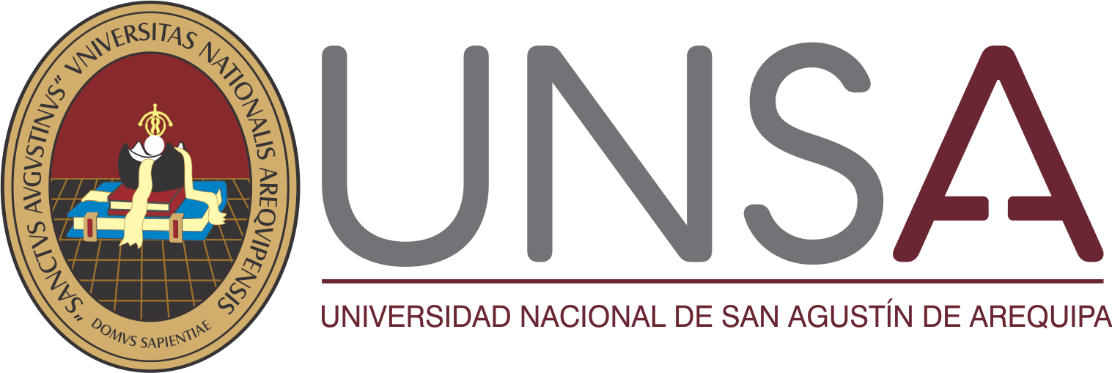 XxxxxxxxxxxxxxxxxxxxxxxxxxxxxxxxxxxxxxxxxxxxxxxxxxxxxxxxxxxxxxxxxxxxxxxxxxxxxxxxxxxxxxxxxxxxxxxxxxxxxxxxxxxxxxxxxxxxxxxxxxxxxxxxxxxxxxxxxxxxxxxxxxxxxxxxxxxxxxxxxxxxxxxxxxxxxxxxxxxxxxxxxxxxxxxxxxxxxxxxxxxxTesis Presentada por el Bachiller o Maestro XXXXXXXXXXXXXXXXXXXXXXXXXXX Para optar el Grado Académico de Maestro o Doctor en Xxxxxxxxxxxxxxxxxxxxxx con Mención en XXXXXXXXXXXXXXXXXXXXXXXXXXAsesor: XXXXXXXXXXXXXXXXXXXXXXXXXXXXXXXXXAREQUIPA – PERU2022Anexo 3: Líneas de investigación de la Facultad de Ciencias Histórico Sociales1. Sostenibilidad turística	Líneas de Investigación UNSA Ciencias Sociales1. Desarrollo basado en conocimiento2. Gestión de Recursos Humanos3. Didáctica4. Comportamiento humano5. Normas internacionales de contabilidad6. Vigilancia tecnológica7. Teoría literaria y literatura comparada8. Economía de empresas9. Psicología Clínica comunitaria10. Pobreza y grupos vulnerablesAnexo 4: Evaluación y aprobación de proyecto de tesisSOLICITUDLe reiteramos nuestros afectuosos saludos y agradecemos acceder a nuestra solicitud.Se adjunta: Proyecto de tesis según formato de la Unidad de Posgrado, derechos de pago por trámite escaneados, etc.Anexo 5: Protocolo para presentación del proyecto de investigación para posgradoProtocolo para la presentación del Proyecto de InvestigaciónTítulo de Investigación (No más de 12 palabras)Estado del arte (Antecedentes de la investigación a nivel internacional, nacional y local)Planteamiento del problemaDescripción del problemaFormulación del problema (preguntas de investigación que sea concisa, alcanzable, viable, relevante)JustificaciónObjetivosObjetivo GeneralObjetivos EspecíficosHipótesis y variablesHipótesisVariables (Conceptualización)Operativización de las variablesDefinición de términos centralesMetodologíaTipo de investigación: (Básica o aplicada)Diseño (experimental, cuasi – experimental, no experimental; transversal, longitudinal)Nivel de investigación (para posgrado mínimo correlacional; y explicativo)Enfoque (cuantitativo, cualitativo, mixto)Ámbito de estudio (Ubicación espacial y temporal)Unidad de estudioLimitacionesPoblación y MuestraTécnica e instrumentoConfiabilidadValidación de instrumentos (Mínimo por 3 expertos y Alpha de Cronbach según corresponda)CronogramaPresupuestoEstructura tentativa del trabajo de investigaciónBibliografía (Libros y artículos)Referencias Bibliográficas (documentos como: guías, manuales, normas, informes)ApéndicesMatriz de consistenciaValidación del instrumento: con los criterios de evaluación del instrumento y matriz de instrumentos y los resultados de la prueba de Alpha de CronbachInstrumentosAnexosAnexo 6: Protocolo para presentación del Trabajo de investigación (Tesis) para posgradoProtocolo para la presentación del Trabajo de Investigación (Tesis)PortadaDedicatoriaAgradecimientoPresentaciónResumen AbstractLista de ContenidoLista de TablasLista de FigurasLista de apéndicesIntroducciónCapítulo I: Planteamiento MetodológicoTítulo de Investigación (No más de 12 palabras)Planteamiento del problemaDescripción del problemaFormulación del problema (preguntas de investigación que sea concisa, alcanzable, viable, relevante)JustificaciónObjetivosObjetivo GeneralObjetivos EspecíficosHipótesis y variablesHipótesisVariables (Conceptualización)Operativización de las variablesMetodologíaTipo de investigación: (Básica o aplicada)Diseño (experimental, cuasi – experimental, no experimental; transversal, longitudinal)Nivel de investigación (para posgrado mínimo correlacional; y explicativo)Enfoque (cuantitativo, cualitativo, mixto)Ámbito de estudio (Ubicación espacial y temporal)Unidad de estudioLimitacionesPoblación y MuestraTécnica e instrumentoMatriz de instrumentos. ConfiabilidadValidación de instrumentos (Por expertos y Alpha de Cronbach)Capítulo II: Marco Teórico2.1 Estado del arte (Antecedentes de la investigación a nivel internacional, nacional y local)2.2 Desarrollo según los temas convenientesCapítulo III: Resultados de la Investigación3.1 Procedimientos estadísticos aplicados para el análisis e interpretación de datos3.2 Resultados y comentarios3.3 Comprobación de hipótesis3.3 Discusión (opcional)3.4 Propuesta de solución (Opcional)ConclusionesRecomendacionesBibliografía (Libros y artículos)Referencias Bibliográficas (documentos como: guías, manuales, normas, informes)Apéndices (Información elaborado por el tesista)Matriz de consistenciaInstrumentosOtros (que vea por conveniente)Anexos (Información adicional, basado en otras fuentes)Anexo 7: Lineamientos de formato para presentación de los trabajos de investigación (tesis)Formato para la presentación de los trabajos de investigaciónLos trabajos de investigación deberán ser presentados en base a las Normas APA lo cual indica los requerimientos específicos para su publicación, las cuales hacen referencia a:• Contenido• Estilo• Edición• Citación• Referencia• Presentación de tablas• Presentación de figuras y• Presentación de estadísticas.Aspectos generalesTipo de hoja: papel bond de color blanco tamaño A4 de 75 – 80 grMárgenes:Izquierda 2.54 cmDerecha 2.54 cmSuperior 2.54 cmInferior 2.54 cm	Niveles: en la numeración de subtítulos, máximo 3 números. Con alineación a la izquierda	Nivel 1: 	Capítulo INivel 2: 	1.1. Subtítulo de segundo nivelNivel 3: 	1.1.1 Subtítulo de tercer nivelNivel 4: 	Subtítulo de cuarto nivel.Nivel 5: 	Subtítulo de quinto nivel.Posición de la numeración: superior derecho, la numeración de las partes protocolares es con números romanos (i,ii,iii,iv…) y la numeración arábiga es a partir de la introducción en adelante (1,2,3…)Encabezado de la página: no debe tener ningún tipo de encabezadoPie de página: únicamente para las notas a pie de página y la numeración que corresponde.Redacción: el documento deberá ser redactado en lenguaje académico, respetando la formalidad del caso y utilizando un vocabulario acorde al mismo, y en tercera persona.FormatoTipo de letra: Times New RomanTamaño básico: 12 pts.Interlineado: espacio y medio. 1.5pts.Espacio antes y después del párrafo: sin espacioSangría:  A partir del segundo párrafo después de cada título o subtítulo 1.27 pts.Alineación: Justificada.Tablas y FigurasTabla: Se coloca la palabra "Tabla" y se enumera consecutivamente según se vayan colocando con el título correspondiente. Finalmente, debajo de la tabla se coloca la “fuente” según corresponda, sin embargo, si es elaboración del autor no es necesario colocar “elaboración propia”. Por lo que, las tablas de los resultados no van como fuente “elaboración propia”.Tabla 1Personas con quienes viaja el turista nacionalFigura: estas pueden ser un cuadro, un gráfico, una fotografía, un dibujo, un mapa, entre otros. Se coloca la palabra "Figura", seguida del número que le corresponde en el trabajo. Esta contiene la descripción de la imagen y su tipografía, o la fuente de ser necesario. Sin embargo, si es elaboración del autor, no es necesario colocar “elaboración propia”. Por lo que, las figuras de los resultados no van como fuente “elaboración propia”. Caso contrario agregar “Nota”.Figura 1Personas con quienes viaja el turista nacional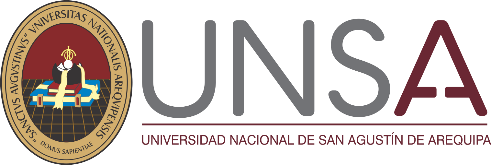 Universidad Nacional de San Agustín de ArequipaFacultad de Ciencias Histórico SocialesUnidad de PosgradoA:SOLICITO:Designación de asesor de tesisFechaDATOS DEL PRIMER INTEGRANTE:DATOS DEL PRIMER INTEGRANTE:DATOS DEL PRIMER INTEGRANTE:DATOS DEL PRIMER INTEGRANTE:DATOS DEL PRIMER INTEGRANTE:DATOS DEL PRIMER INTEGRANTE:Apellidos y Nombres: Apellidos y Nombres: Apellidos y Nombres: Apellidos y Nombres: Apellidos y Nombres: Apellidos y Nombres: DNI: CUI:CUI:CUI:CUI:Edad:Dirección:Dirección:Dirección:Dirección:Dirección:Dirección:Fecha de nacimiento:Fecha de nacimiento:Fecha de nacimiento:Lugar de nacimiento:Lugar de nacimiento:Lugar de nacimiento:Año de ingreso:Año de egreso:Año de egreso:Año de egreso:Duración de estudios:Duración de estudios:Nro. de celular:Nro. de celular:E-mail:E-mail:E-mail:E-mail:Centro Laboral:Centro Laboral:Centro Laboral:Centro Laboral:Centro Laboral:Centro Laboral:Cargo:Cargo:Cargo:Cargo:Cargo:Cargo:Título del proyecto de investigación:Línea de investigación de la Facultad de Ciencias Histórico Sociales:Línea de investigación del área de Sociales de la UNSA:Asesor de tesis tentativo: (Colocar los datos del docente en caso haya llegado a un acuerdo, o en caso sea un asesor externo colocar sus datos y adjuntar su CV)FirmaFirmaUniversidad Nacional de San Agustín de ArequipaFacultad de Ciencias Histórico SocialesUnidad de PosgradoA:Dr. Ariosto Carita ChoquecahuaDecano de la Facultad de Ciencias Histórico SocialesCCUnidad de Investigación de la FCHSSOLICITO:Evaluación y aprobación de proyecto de tesisFechaDATOS DEL PRIMER INTEGRANTE:DATOS DEL PRIMER INTEGRANTE:DATOS DEL PRIMER INTEGRANTE:DATOS DEL PRIMER INTEGRANTE:DATOS DEL PRIMER INTEGRANTE:DATOS DEL PRIMER INTEGRANTE:Apellidos y Nombres: Apellidos y Nombres: Apellidos y Nombres: Apellidos y Nombres: Apellidos y Nombres: Apellidos y Nombres: DNI: CUI:CUI:CUI:CUI:Edad:Dirección:Dirección:Dirección:Dirección:Dirección:Dirección:Fecha de nacimiento:Fecha de nacimiento:Fecha de nacimiento:Lugar de nacimiento:Lugar de nacimiento:Lugar de nacimiento:Año de ingreso:Año de egreso:Año de egreso:Año de egreso:Duración de estudios:Duración de estudios:Nro. de celular:Nro. de celular:E-mail:E-mail:E-mail:E-mail:Centro Laboral:Centro Laboral:Centro Laboral:Centro Laboral:Centro Laboral:Centro Laboral:Cargo:Cargo:Cargo:Cargo:Cargo:Cargo:Título del proyecto de investigación:Línea de investigación del programa de la Unidad de Posgrado FCHS:Línea de investigación del Área de Sociales UNSA:Asesor de tesis: (Colocar los datos del asesor designado o en caso sea un asesor externo colocar sus datos y adjuntar su CV)FirmaFirmaVariablesIndicadoresSubindicadoresFuenteTécnicaInstrumentosEnunciado del problemaFormulación del ProblemaObjetivos HipótesisVariablesVariablesIndicadoresSubindicadoresFuenteTécnicaInstrumentosVariablesIndicadoresSubindicadoresInstrumentosN° del ItemEnunciado del problemaFormulación del ProblemaObjetivos HipótesisVariablesConclusionesCon quienes viajaGeneroGeneroGeneroGeneroGeneroGeneroCon quienes viajaMMFFTotalTotalCon quienes viajaf%f%f%a.    Familiares7215%10923%18138%b.    Pareja143%112%255%c.    Solo306%286%5812%d.    Amigos6814%7115%13929%e.    Compañeros de estudio306%368%6614%f.      Grupos de aficionados41%51%92%g.    Otros00%20%20%Total 21845%26255%480100%